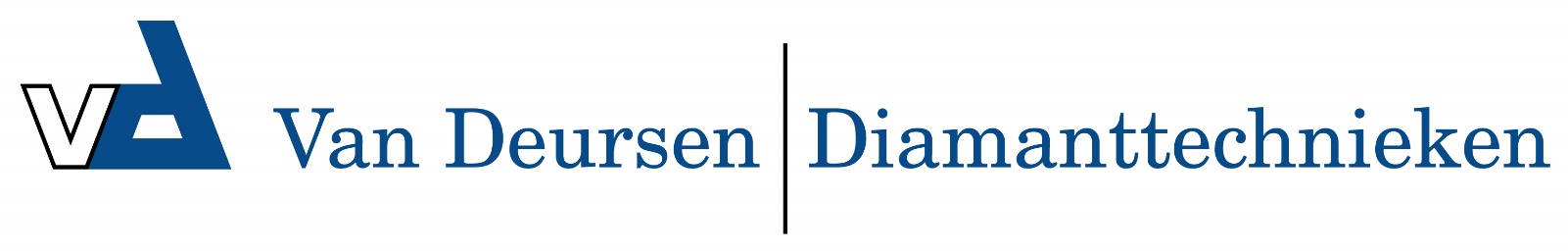 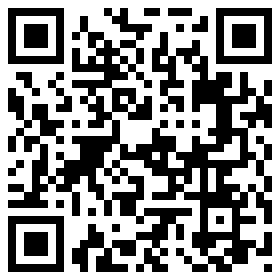 BA-180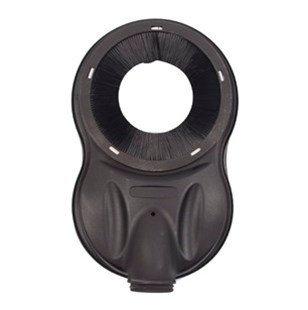 Dustco Dusttool kap BA-180 Geen stof bij het boren!Artikelnummer C835180De afzuigkap voor boren tot 175 mm.
Inclusief aansluitwartel voor Starmix stofzuigers.






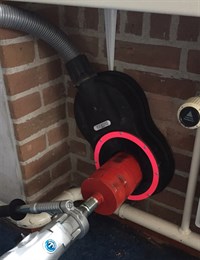 